PROPOSAL KEGIATAN MAGANGPada___________________________________________________Periode September 2020 s/d Februari 2021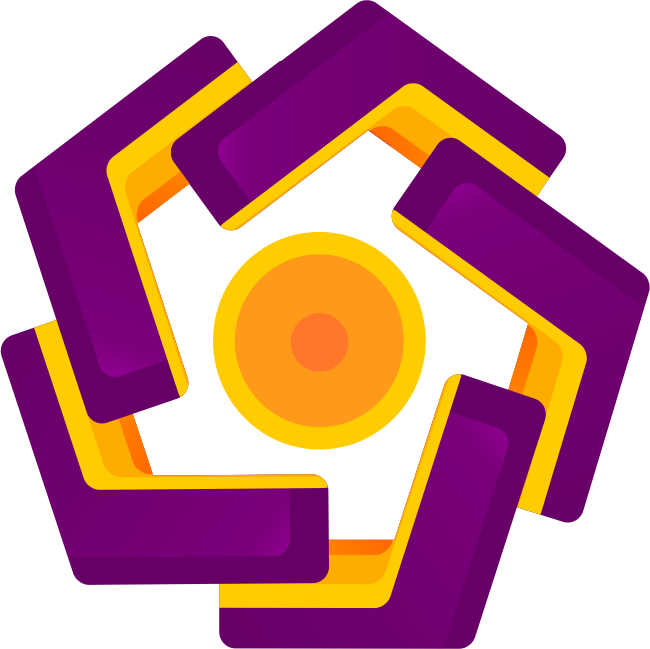 Disusun Oleh:__________________________   ________________________________________   ________________________________________   ________________________________________   ______________PROGRAM SARJAPROGRAM STUDI TEKNIK KOMPUTERFAKULTAS ILMU KOMPUTERUNIVERSITAS AMIKOM YOGYAKARTAYOGYAKARTA2020LEMBAR PERSETUJUANPROPOSAL KEGIATANMAGANGBentuk Kegiatan	:  Magang (Internship)Nama Pelaksana	:  NIM        		:  ________________Program Studi		:  S1 Teknik KomputerJudul			:  _____________________________________________Tempat Pelaksanaan	:  _____________________Waktu			:  Bulan September 2020 s/d Februari 2020 dan disesuaikan dengan waktu dan jam kerja yang telah diatur dan ditentukan oleh Perusahaan/Institusi ___________________________________.			Telah disetujui dan disahkan oleh :Yogyakarta, _____________________KaProdi S1 Teknik KomputerMelwin Syafrizal, S.Kom., M.EngNIK. 190302105LEMBAR PERSETUJUANPROPOSAL KEGIATANMAGANGBentuk Kegiatan	:  Magang (Internship)Nama Pelaksana	:  NIM        		:  ________________Program Studi		:  S1 Teknik KomputerJudul			:  _____________________________________________Tempat Pelaksanaan	:  _____________________Waktu			:  Bulan September 2020 s/d Februari 2020 dan disesuaikan dengan waktu dan jam kerja yang telah diatur dan ditentukan oleh Perusahaan/Institusi ___________________________________.			Telah disetujui dan disahkan oleh :Yogyakarta, _____________________KaProdi S1 Teknik KomputerMelwin Syafrizal, S.Kom., M.EngNIK. 190302105KATA PENGANTARPuji syukur kehadirat Allah SWT, karena berkat rahmat dan karunia-Nya penulis dapat menyelesaikan proposal kegiatan magang pada _______________.Tujuan penyusunan proposal kegiatan ini adalah _______________________________________________.Keberhasilan penyusunan proposal kegiatan ini tidak akan terwujud dan terselesaikan  dengan baik tanpa ada bantuan, bimbingan dan dorongan serta yang tak terhingga  nilainya dari berbagai pihak baik secara material maupun spiritual. Dalam kesempatan ini dengan segala kerendahan dan ketulusan hati, kami mengucapkan terima kasih kepada semua pihak yang terlibat dalam penulisan proposal kegiatan ini. Penulis menyadari sepenuhnya bahwa penyusunan proposal kegiatan ini masih banyak kekurangan, karena keterbatasan kemampuan yang dimiliki. Akhir kata, semoga tulisan yang sederhana ini dapat bermanfaat.    Yogyakarta, Agustus 2020    PenyusunDAFTAR ISIHalaman Judul	iLembar Persetujuan 1	iiLembar Persetujuan 2	iiiKATA PENGANTAR	iv
DAFTAR ISI	vBAB I       PENDAHULUAN	1
                  1.1.  Latar Belakang 	2                   1.2.  Dasar Pemikiran	2                  1.3.  Tujuan Kegiatan	3                  1.4.  Manfaat Kegiatan	3                            1.5.  Sasaran Kegiatan	4BAB II     PELAKASAAN KEGIATAN                  2.1.  Bentuk Kegiatan	5                          2.1.1.   Studi Kasus	5                          2.1.2.   Pemecahan Masalah	5                          2.1.3.   Pengerjaan Proyek	5                          2.1.4.   Tempat Kegiatan	5                          2.1.5.   Waktu Kegiatan	5BAB III     PENUTUP                  3.1. Penutup	6LAMPIRANBAB IPENDAHULUANUniversitas AMIKOM Yogyakarta merupakan perguruan tinggi yang mendidik mahasiswa dan mahasiswinya untuk menjadi sumber daya manusia yang potensial dan profesional.Khususnya pada Program Sarjana  Program Studi Teknik Komputer, para mahasiswa dipersiapkan untuk menjadi SDM yang mampu untuk langsung terjun dalam bidangnya yaitu menjadi tenaga-tenaga perbankan. Sesuai kalender akademik TA 2020/2021 Program Sarjana Program Studi Teknik Komputer, setiap mahasiswa dan mahasiswi diberi pilihan untuk melaksanakan Magang (Internship) pada suatu institusi, atau perusahaan yang berkaitan dengan bidang ilmu Cybersecurity atau IoT. Dengan mengikuti program magang ini diharapkan mahasiswa mengerti berbagai persoalan di dalam dunia kerja dan bagaimana menyelesaikan persoalan tersebut dengan cara ikut terjun langsung secara aktif dalam kegiatan-kegiatan yang berkaitan dengan proyek pengembangan aplikasi web, atau aplikasi mobile, pengembangan dan pemeliharaan infrastuktur jaringan, implementasi cybersecurity, atau pengembangan  perangkat IoT atau implementasi IoT yang diadakan oleh perusahaan atau instansi yang dipilih.Oleh karena itu, mahasiswa Program Sarjana Teknik Komputer Universitas AMIKOM Yogyakarta mengadakan kegiatan magang untuk menggali yang telah didapat guna menyandang predikat Sarjana Komputer (S.Kom) yang siap pakai dan berguna bagi bangsa dan negara.1.1.	Latar BelakangPendidikan memiliki peran yang sangat penting dalam membentuk keterampilan dan kecakapan seseorang untuk memasuki dunia kerja. Pendidikan yang dilakukan di perguruan tinggi masih terbatas pada pemberian teori dan praktik dalam skala kecil. Agar dapat memahami dan memecahkan setiap permasalahan yang muncul di dunia kerja, maka mahasiswa perlu melakukan kegiatan pelatihan kerja secara langsung di instansi/lembaga yang relevan dengan bidang ilmu yang dimiliki.Sehingga setelah lepas dari studi di perguruan tinggi, mahasiswa/ mahasiswi bisa memanfaatkan ilmu dan pengalaman yang telah diperoleh selama masa pendidikan dan masa pelatihan kerja untuk menerapkannya di dunia kerja yang sebenarnya.Salah satu program yang dapat ditempuh untuk dapat mewujudkan hal tersebut diatas adalah dengan melaksanakan praktek kerja. Bentuk kegiatan yang dilakukan adalah magang (internship) dengan mengikuti semua aktivitas di lokasi kerja atau melalui penugasan untuk dapat dikerjakan diluar kantor.Kegiatan magang ini merupakan salah satu bentuk kegiatan pelatihan yang dihadapkan langsung pada kerja praktek sebagai pengaplikasian kemampuan pendidikan yang diperoleh mahasiswa/mahasiswi baik dari bangku perkuliahan maupun dari kegiatan lain di luar kuliah.Selain itu, mahasiswa juga dapat menambah pengetahuan, pengalaman dan wawasan di lapangan mengenai dunia kerja.1.2.	Dasar PemikiranMagang adalah kegiatan akademik yang dilakukan oleh mahasiswa dengan melakukan praktek kerja secara langsung pada lembaga/instansi yang relevan dengan pendidikan yang diambil mahasiswa dalam perkuliahan berdasarkan kurikulum dan dapat dijadikan data/bahan pembuatan dan penyusunan skripsi, maka program magang atau praktek kerja ini diadakan.Program magang ini juga diadakan agar mahasiswa/mahasiswi mengenal dunia kerja yang sebenarnya. Selain itu mahasiswa/mahasiswi dapat langsung mempraktekan ilmu yang di dapatkan di perguruan tinggi.1.3.	Tujuan KegiatanMengembangkan wawasan dan pengalaman mahasiswa/mahasiswi dalam melakukan pekerjaan yang sesuai dengan keahlian yang dimiliki.Agar mahasiswa memperoleh keterampilan dan pengalaman kerja praktis sehingga secara langsung dapat memecahkan permasalahan yang ada dalam kegiatan di bidangnya.Agar mahasiswa dapat melakukan dan membandingkan penerapan teori yang diterima di jenjang akademik dengan kegiatan praktik yang dilakukan di lapangan.Meningkatkan pemahaman mahasiswa mengenai hubungan antara teori dan penerapannya sehingga dapat memberikan bekal bagi mahasiswa untuk terjun ke masyarakat.Meningkatkan hubungan kerja sama yang baik antara perguruan tinggi, pemerintah, dan perusahaan.1.4.	Manfaat Kegiatana. Bagi MahasiswaSebagai sarana latihan dan penerapan ilmu pengetahuan perkuliahanMeningkatkan kemampuan dan sosialisasi lingkungan kerja, serta memahami suasana kerja yang sebenarnya.Menambah pengetahuan, pengalaman, dan wawasan di dunia kerja khususnya dunia IT.Menumbuhkan sikap profesional dan rasa tanggung jawab untuk menyelesaikan tugas yang di amanahkan.b. Bagi Perguruan TinggiSebagai sarana untuk menjalin hubungan baik dengan perusahaan atau institusi.Membantu menyelesaikan persoalan dibidang pengembangan sistem informasi berbasis web atau mobile, permasalahan dibidang jaringan komputer, cybersecurity dan IoT.Agar terciptanya hubungan kerja sama yang saling menguntungkan antara kedua belah pihak, yaitu dapat menempatkan mahasiswa atau alumni yang potensial untuk mendapatkan pengalaman dan atau pekerjaan di perusahaan/institusi yang bersangkutan. 1.5.	Sasaran KegiatanSasaran dari kegiatan magang ini adalah seluruh mahasiswa/mahasiswi Program Sarjana Program Studi Teknik Komputer Universitas AMIKOM Yogyakarta.BAB IIPELAKSANAAN KEGIATAN2.1.	Bentuk KegiatanBentuk kegiatan magang atau praktek kerja yang diusulkan adalah :2.1.1.	Studi KasusStudi kasus adalah mempelajari suatu permasalahan didalam instansi/lembaga tersebut, mengidentifikasi persoalan yang ada, dan kemudian melakukan analisis terhadap masalah tersebut dikaitkan dengan teori-teori yang diterima di dalam perkuliahan maupun di dalam literatur-literatur.2.1.2	Pemecahan MasalahPemecahan masalah adalah melakukan analisis permasalahan yang terdapat di dalam instansi/lembaga untuk kemudian mencari solusi terbaik atas masalah tersebut dengan menggunakan kemampuan/keahlian yang didapatkan selama perkuliahan.2.1.3.	Pengerjaan ProyekPengerjaan proyek adalah melakukan pekerjaan penyelesaian pembuatan pengembangan sistem informasi berbasis web atau mobile, permasalahan dibidang jaringan komputer, cybersecurity dan IoT yang membutuhkan keahlian sesuai bidang ilmu yang diperoleh selama studi di Universitas AMIKOM Yogyakarta, selama waktu yang disepakati antara perusahaan dan mahasiswa peserta kerja praktek.2.1.4. Tempat KegiatanTempat kegiatan magang di ___________________________ _______________________________________________________________________________________________________.2.1.5.	Waktu PelaksanaanBerdasarkan ketentuan yang telah ditentukan oleh Prodi Teknik Komputer, penulis berharap dapat melaksanakan kegiatan magang diperusahaan selama minimal 3 - 4 bulan, dan kemudian selama waktu 2 - 3 bulan menyelesaikan penulisan laporan kegiatan Magang dan laporan Skripsi. Namun jika ada ketentuan lain dari perusahaan/Institusi, penulis dapat menyesuaikan ketentuan yang ada di Perusahaan/Institusi ______________________________.BAB IIIPENUTUP3.1.	PenutupKami berharap agar pihak perusahaan/institusi ini dapat memberikan kesempatan kepada kami untuk melaksanakan kegiatan kerja praktek di perusahaan/instansi yang Bapak/Ibu pimpin. Dalam pelaksanaannya nanti kami juga berharap kesediaan pihak perusahaan/institusi untuk memberikan bimbingan kepada kami dalam aktivitas kerja atau target capaian yang dilakukan /diinginkan di perusahaan yang Bapak/Ibu pimpin.Oleh karena itu saya berharap kepada pihak perusahaan/institusi ___________________________ untuk dapat menempatkan kami pada bidang yang sesuai, sehingga saya dapat melaksanakan kegiatan ini dengan sebaik-baiknya dan dapat mencapai maksud dan tujuan yang saya inginkan.Demikian proposal kegiatan ini saya buat sebagai permohonan untuk melaksanakan kegiatan magang pada __________________________. Besar harapan saya untuk mendapatkan dukungan dan kesempatan.Atas kesediaan bimbingan dan kesempatan yang telah diberikan saya mengucapkan terima kasih.LAMPIRANCurriculum Vitae (CV)Transkrip NilaiSurat Pengantar MagangFotocopy KTP